Publicado en  el 12/08/2016 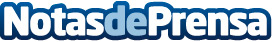 Dos maneras de crear tu propio moodboardUn tablón donde puedes colocar todo aquello que te inspira y motiva, desde fotografías personales hasta ideas para un proyecto de trabajo o recuerdos como entradas a conciertos, por ejemploDatos de contacto:Nota de prensa publicada en: https://www.notasdeprensa.es/dos-maneras-de-crear-tu-propio-moodboard Categorias: Interiorismo http://www.notasdeprensa.es